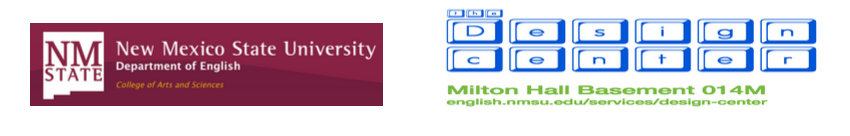 Girlhood Remixed Technology Camp 2015Emergency Contact InformationIn case of emergency, Jen England has my permission to seek medical attention for my daughter, _______________________________________________________.
Parent/Guardian Signature: _____________________________________________Date: _________________________Please provide the following emergency care information for your camper:Emergency Contact: _________________________________________________Phone number: _____________________________________________________Primary Care Physician: _____________________________________________
Phone number:  ____________________________________________________Insurance Provider: ________________________________________________Policy number:  ____________________________________________________ Please list any allergies or medical conditions your camper experiences that we should be aware of:__________________________________________________________________________________________________________________________________________________________________________________________________________________________________________